SeñorANDRÉS ESCOBAR URIBEGerente GeneralEmpresa Metro de BogotáCarrera 7 No. 71 – 52 Torre A Oficina 902CiudadAtento saludo,Los documentos de la licitación de la Primera Línea del Metro de Bogotá ponen en evidencia otra de las inconsistencias de este proyecto. El apéndice financiero No. 3 señala: “A la fecha de apertura de la LPI, la EMB se encuentra tramitando ante el Ministerio de Hacienda y Crédito Público el otorgamiento de la garantía de la Nación.”. Esta declaración demuestra que la licitación se abrió sin que los Títulos de Pago por Ejecución o TPEs contaran con la necesaria garantía soberana de la Nación para respaldar la emisión de títulos por 2,4 billones de pesos. Además, solo hasta el 27 de junio de 2019, un día antes de la apertura de la licitación, la Junta Directiva de la Empresa Metro  autorizó al Gerente General a adelantar todas las gestiones necesarias para la emisión de títulos valores – Títulos de Pago por Ejecución (TPEs), y sus asimiladas.Los Títulos de Pago por Ejecución o TPEs son unos pagarés que se emitirán a favor del Concesionario cuando este culminen las obras del Componente C, relativas a los edificios y el urbanismo de los patios talleres, las cimentaciones, pilas y capiteles del viaducto, la estructura de la nave central de las estaciones, las subestaciones que garanticen el sistema de alimentación eléctrica, entre otras. Estos pagarés, por valor de un millón de pesos cada uno, podrán ser vendidos por el concesionario a terceros para ganar flujo de caja antes de que sean exigibles, pues los pagos están proyectados semestralmente entre 2023 y 2045. Al no contar todavía con garantía soberana, este instrumento de financiación pierde respaldo para ser transado en el mercado de valores, lo que pone en riesgo la financiación del proyecto. A todo esto se suman los cuestionamiento de los oferentes de la licitación sobre estos instrumentos de financiación:“…de entrada se va a estar perdiendo una parte muy importante del flujo de caja de los TPEs, lo cual en últimas va a redundar en un mayor costo del proyecto ya que los interesados en la licitación cotizarán precios más altos para los componentes A y B para compensar este riesgo.”Por lo anterior, le solicito responder de fondo esta carta y las peticiones elevadas, en virtud del artículo 62 del Acuerdo 348 e 2008, que autoriza a los miembros del Concejo Distrital a solicitar a las Entidades Distritales, al Personero, al Veedor, al Contralor y al Auditor Fiscal ante la Contraloría, los informes que estime convenientes, en ejercicio de las anteriores facultades y en mi calidad de Concejal de la Ciudad de Bogotá, identificado como aparece al pie de mí firma, y amparado en el artículo 23 de la Constitución Política, y los artículos 13 y siguientes de la Ley 1755 de 2015.PETICIONES¿Por qué la administración de Enrique Peñalosa y el gobierno nacional de Iván Duque deciden abrir la licitación sin contar con las garantías soberanas de los TPEs? Favor explicar los fundamentos jurídicos de esta decisión.¿Por qué la Nación no ha otorgado las respectivas garantías a los TPEs?¿Cuáles son las consecuencias para la financiación del Metro Elevado, si la Nación no pudiese legalmente otorgar esa garantía? ¿Por qué la Junta Directiva decidió abrir la licitación si es consciente de que aún no ha realizado el proceso necesario para que se puedan emitir los TPEs?¿Por qué a 26 de junio de 2019 la Junta Directiva no había autorizado al Gerente General para dar inicio al proceso para la emisión de los títulos?¿Qué impedía legalmente a 26 de junio de 2019 la búsqueda de garantías y contragarantía a favor de la Nación para el respaldo a las TPEs?Remita los productos realizados por el Consorcio Garrigues - D& O mediante Contrato de Prestación de Servicios Legales No 04 de 2017, a saber: (i) Informe de asesoría y acompañamiento legal y financiero en el trámite y obtención de la contragarantía de la EMB y (ii) Estructuración del título (de acuerdo con el CONPES 3923) que la EMB entregará al concesionario como uno de los mecanismos de retribución previstos en el contrato de concesión, elaboración y entrega del protocolo para su implementación.Remita los productos realizados por los Expertos Financieros de la FDN apoyado en el Consorcio Garrigues - D& O mediante Contrato de Prestación de Servicios Legales No 04 de 2017, a saber: (i) Informe de asesoría y acompañamiento en la adaptación del modelo financiero de la PLMB para que la EMB cuente con su modelo financiero y (ii) Informe de asesoría y acompañamiento legal y financiero en la negociación y cierre de contratos de empréstito con entidades multilaterales durante el plazo de vigencia del convenio.La respuesta a las solicitudes presentadas serán recibidas en la Cl. 36 #28A-41 Of. 201 y en el correo electrónico concejalmanuelsarmiento@gmail.com Agradezco su atención y pronta respuesta.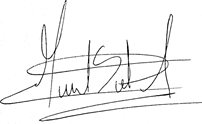 Cordialmente,
MANUEL SARMIENTO
CONCEJAL DE BOGOTÁ